Valentine’s Day Party                                            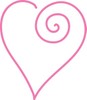 02/11/11Dear Parents,We will be having a small celebration of Valentine’s   Day on Monday between 2:00 and 2:50. Please see the list below for items that students may choose from.  Students  should  bring items based on their class number.1 – 5  napkins, paper plates, spoons, forks6 – 12 – grapes, strawberries, mandarin oranges, apples, veggies13 – 18 – cupcakes, juice packs, ice cream cups19 – 22 – chocolate kisses,  small chocolate pieces, 23– 27 -  crackers, cheese cubes, chips, dipIf students would like to bring cards for their classmates, please see class list on reverse side.If you would like to be a parent volunteer, to help with decorations and party planning, please send us an email. Please make sure your volunteer paperwork is up to date with the front office.Thanks for your help and support                                                                                                   Happy Valentine’s Day1 Daisy							23 Richard2 Landin						24 Pastor3 Mallory						25 Maxwell4 Braelyn						26 Christian B5 Jordan						27 Khadijah6 Leonardo7 Gissel8 Ladeja9 Saleen10 Henry11 Tommy12 Mykala13 Briana14 Hannah15 Devani16 Yzak17 Isabella18 Maritza19 Antoine20 Christian H21 Jaleel22 Amir